AKTUALITYPředsednictvo hlasováním schválilo udělení svých cen Speleofóra 2018: objev členů ČSS v ČR: Jeskyně U Brádlerů pro ZO ČSS 5-01 Bozkov objev členů ČSS v zahraničí: Jeskyně Komnica pro ZO ČSS 6-17 Topas zvláštní cena: Jeskyně Emine Bojir Chasar za dlouhodobý a systematickývýzkum a studium pro ZO ČSS 7-01 Orcus čestné uznání: pracovní skupina SE3 za dlouhodobý a systematický výzkumv údolí Říčky v Moravském krasu nejlepší výroční zpráva: ZO ČSS 1-06 Speleologický klub PrahaJeskyňářská veřejnost tajným hlasováním udělila ceny objev členů ČSS v ČR: Jeskyně Za Hájovnou v Javoříčku – kilometrem to teprve začíná pro ZO ČSS 7-03 Javoříčko objev členů ČSS v zahraničí: Balónem do komínu – Sardinie 2017 pro ZO ČSS 1-10 Speleoaguanaut nejlepší přednáška: Jeskyně Za Hájovnou v Javoříčku – kilometrem to teprve začíná pro ZO ČSS 7-03 Javoříčko nejlepší příspěvek ve sborníku: Jeskyně Za Hájovnou v Javoříčku – kilometrem to teprve začíná pro ZO ČSS 7-03 JavoříčkoSPRÁVA JESKYNÍ ČR====================================================================Rekonstrukce silničního mostu ke Kateřinské jeskyni od 13. 11. 2017 do 30. 4. 2018JESKYNĚ====================================================================Jeskyně Moravského krasu – krásy opředené tajemstvím | Z-AGENCYwww.z-agency.cz/cs/tipy-na.../jeskyne-moravskeho-krasu-opredene-tajemstvimpřed 6 dny - Nejcennější část Moravského krasu byla v roce 1956 vyhlášená chráněnou krajinnou oblastí. Jsou pro ni typické krasové plošiny, hluboké žleby se soutěskami, vývěry vodních toků a množství jeskyní. Mnohé jeskyně jsou důležitými archeologickými lokalitami. Vyskytují se tady rovněž vzácní živočichové i rostliny.Javoříčské jeskyně (okr. Olomouc)https://www.venkazdyden.cz/tip-na-vylet/javoricske-jeskyne/905Do malé osady Javoříčko příjíždíme autem ze směru od města Litovel a parkujeme na placeném parkovišti asi 0,5 km od jeskyní. Poté odcházíme s dětmi pěšky k jeskyním.Zbrašovské aragonitové jeskyně (okr. Přerov)https://www.venkazdyden.cz/tip-na-vylet/zbrasovske-aragonitove-jeskyne/881Jeskyně se nachází v malém lázeňském městečku Teplice nad Bečvou na břehu řeky Bečvy. Do městečka jezdí pravidelně autobusová a železniční doprava. My přijeli autem a parkujeme na placeném parkovišti vedle železniční stanice. K jeskyním jdeme pěšky, cesta je značena, nemáme problém se k místu dostat.Lucie Výborná: Jeskyně Macocha je rozhodně největší přírodní chrám, jaký mámehttp://www.topvip.cz/celebrity/lucie-vyborna-jeskyne-macocha-je-rozhodne-nejvetsi-prirodni-chram-jaky-mame23. 04. 2018Podělte se na Facebooku Tweet na Twitteru  Zákoutí bohatého vodního světa v České republice představí nový šestidílný cyklus Magické hlubiny. Nejtypičtější a zároveň nejkrásnější typy krajin, které jsou úzce spojené s vodou, divákům představí moderátorka Lucie Výborná na ČT2 od 25. dubna vždy ve středu od 21.30 hodin.O práci v jeskyních jsem si netroufal ani snít, říká správce Javoříčských jeskyní Martin Koudelkahttps://olomouc.rozhlas.cz/o-praci-v-jeskynich-jsem-si-netroufal-ani-snit-rika-spravce-javoricskych-jeskyni-719241824. 04. 2018Martin Koudelka je dnes vedoucím správy Javoříčských jeskyní, které právě oslavily 80 let od objevení. Nadšenec do jeskyní a netopýrů ale měl být původně strojvůdcem.Do Hranické propasti spadl člověk, na místě zahynulhttps://www.denik.cz/krimi/do-hranicke-propasti-spadl-clovek-na-miste-zahynul-20180428.html28. 04. 2017Do Hranické propasti, která je nejhlubší zatopenou jeskyní světa, spadl člověk. I když je otvor s prudkými srázy kvůli bezpečnosti turistů obehnán zábradlím, návštěvník unikátního geologického úkazu neopatrností sklouzl dolů.Tragická událost na Hranické propasti.http://www.hzscr.cz/clanek/tragicka-udalost-na-hranicke-propasti.aspx28. 04. 2018Tři jednotky z řad profesionálních a dobrovolných hasičů vyslalo operační středisko HZS Olomouckého kraje k záchraně osoby po pádu do Hranické propasti. Dle hovoru převzatém v centru tísňového volání osoba při návštěvě místa neopatrností upadla prudkým srázem dolů.V Hranické propasti zemřel muž, zřítil se dolů z prudkého srázu | Blesk ...https://www.blesk.cz › Zprávy › Krimi29. 04. 2018 - Propast je v Hranickém krasu nedaleko veřejnosti přístupných Zbrašovských aragonitových jeskyní. Hloubka suché části propasti je 69,5 metru. V září 2016 potvrdil výzkum česko-polské expedice, že propast je s hloubkou 404 metrů pod hladinou vody nejhlubší zatopenou jeskyní na světě. Hloubku změřili pomocí robota, ...Cizinec se zřítil do Hranické propasti. Když k němu slanili hasiči, už nežilhttps://theworldnews.net/cz-news/cizinec-se-zritil-do-hranicke-propasti-kdyz-k-nemu-slanili-hasici-uz-nezil29. 04. 2017„Podle hovoru převzatém v centru tísňového volání osoba při návštěvě místa neopatrností upadla prudkým srázem dolů. K místu ihned vyrazily profesionální jednotky požárních stanic Hranice a Přerov, včetně specialistů pro lezeckou činnost a také nedaleká dobrovolná jednotka z Hranic,“ popsal mluvčí krajských hasičů Zdeněk Hošák.V Hranické propasti se zřítil člověk: Na místě zemřel - Bulvárwww.bulvar.cz/v-hranicke-propasti-se-zritil-clovek-na-miste-zemrel29. 04. 2017V Hranické propasti u Hranic na Přerovsku zemřel v sobotu člověk. Spadl z prudkého srázu a když se mu hasiči snažili pomoci, nalezli ho již bez známek života. ČTK to řekl jejich mluvčí Zdeněk Hošák. Na místo neštěstí letěl ještě vrtulník letecké záchranné služby, návštěvníkovi vyhledávaného turistického místa však již nebylo pomoci. Okolnosti tragédie se vyšetřují.V Hranické propasti zemřel člověk, spadl z prudkého srázu - Aktuálně.czhttps://zpravy.aktualne.cz/...propasti...z.../r~1d4cdaea4b7311e88b47ac1f6b220ee8/29. 04. 2017V Hranické propasti u Hranic na Přerovsku zemřel v sobotu člověk. Spadl z prudkého srázu a když se mu hasiči snažili pomoci, nalezli ho již bez známek života, řekl mluvčí hasičů Zdeněk Hošák. Na místo neštěstí letěl ještě vrtulník letecké záchranné služby, návštěvníkovi vyhledávaného turistického místa však již nebylo ...Výlet k Hranické propasti skončil tragédií: Turista ... - MojeCelebrity.czwww.mojecelebrity.cz/.../vylet-k-hranicke-propasti-skoncil-tragedii-turista-uklouzl-zri...29. 04. 2017V Hranické propasti u Hranic na Přerovsku zemřel v sobotu člověk. Spadl z prudkého srázu a když se mu hasiči snažili pomoci, nalezli ho již bez známek života. ČTK to řekl jejich mluvčí Zdeněk Hošák. Na místo neštěstí letěl ještě vrtulník letecké záchranné služby, návštěvníkovi vyhledávaného turistického místa však již ...Muž spadl do Hranické propasti, byl na místě mrtvý | Přerovsko | Z ...https://www.olomouckadrbna.cz/.../8146-muz-spadl-do-hranicke-propasti-byl-na-mist...29. 04. 2017V sobotu 28. března spadl muž do Hranické propasti. Na místo vyrazili jak hasiči, tak i Zdravotnická záchranná služba i policie. Muž byl bohužel na místě mrtvý.Turista uklouzl, spadl do Hranické propasti! Našli ho mrtvého - tn.cztn.nova.cz/clanek/turista-uklouzl-spadl-do-hranicke-propasti-nasli-ho-mrtveho.html29. 04. 2017Smrtí skončil sobotní výlet k Hranické propasti. Turista nad srázem uklouzl a zřítil se dolů. Nepomohli ani přivolaní záchranáři a hasiči, lezec už turistu našel mrtvého.Člověk nepřežil pád do Hranické propasti, na místě zasahovaly tři ...https://www.pozary.cz/.../187688-clovek-neprezil-pad-do-hranicke-propasti-na-miste-...29. 04. 2017Tři jednotky z řad profesionálních a dobrovolných hasičů vyslalo 28. dubna 2018 operační středisko HZS Olomouckého kraje k záchraně osoby po pádu do Hranické propasti. Dle hovoru převzatém v centru tísňového volání osoba při návštěvě místa neopatrností upadla prudkým srázem dolů.Do Hranické propasti se zřítil člověkhttps://www.novinky.cz/krimi/470657-do-hranicke-propasti-se-zritil-clovek.html29. 04. 2018Do Hranické propasti na Přerovsku se v sobotu zřítil jedenatřicetiletý cizinec - turista. I přes rychlou záchrannou akci se ho nepodařilo zachránit, informovali v sobotu hasiči. Z propasti pomohli jen vyprostit tělo zesnulého, případem se zabývá policie.Výlet k Hranické propasti skončil tragédií: Turista uklouzl, zřítil se dolů a zemřelhttp://www.extra.cz/vylet-k-hranicke-propasti-skoncil-tragedii-turista-uklouzl-zritil-se-dolu-a-zemrel?utm_source=FB_kamil&utm_medium=PPC&utm_campaign=fb_kamil_mc29. 04. 2018Tento víkend má na svědomí jednu lidskou oběť. Turista si v sobotu vyrazil na výlet k Hranické propasti, ale živý se domů už nevrátil. Muž nad velkým srázem uklouzl a následně se zřítil domů. Přivolaní hasiči a záchranáři posléze nalezli už jen mrtvé tělo.Muž narazil do propasti Hranice – News.czhttps://infoglitz.com/czechrepublic/muz-narazil-do-propasti-hranice-news-cz/
29. 04. 2017„Operační středisko Hasičského záchranného sboru Olomouckého kraje poslalo po pádu do Hranické propasti tři jednotky profesionálních a dobrovolných hasičů, kteří podle výzvy, která převzala tísňové call centrum, osoba, při návštěvě místa nedbalosti, padla se strmým pádem dolů,“ informoval mluvčí HZS Olomoucký kraj Zdeněk Hošák.Cizinec se zřítil do Hranické propasti. Když k němu slanili hasiči, už ...https://zpravy.idnes.cz/hranicka-propast-muz-se-zritil-spadl...-/krimi.aspx?c...29. 04. 2018 - Propast je v Hranickém krasu nedaleko veřejnosti přístupných Zbrašovských aragonitových jeskyní. Hloubka suché části propasti je 69,5 metru. V září 2016 potvrdil výzkum česko-polské expedice, že propast je s hloubkou 404 metrů pod hladinou vody nejhlubší zatopenou jeskyní na světě. Hloubku změřili pomocí robota, ...Cizinec se zřítil do Hranické propasti. Když k němu slanili hasiči, už nežilhttps://zpravy.idnes.cz/hranicka-propast-muz-se-zritil-spadl-hasici-nejhlubsi-propast-pb7-/krimi.aspx?c=A180429_084645_domaci_hell29. 04. 2017V Hranické propasti u Hranic na Přerovsku zemřel v sobotu člověk. Spadl z prudkého srázu a když se mu hasiči snažili pomoci, nalezli ho již bez známek života. Na místo neštěstí letěl i vrtulník letecké záchranné služby, návštěvníkovi vyhledávaného turistického místa však již nebylo pomoci. Okolnosti tragédie vyšetřuje policie.Muž zemřel po pádu v Hranické propasti na Přerovskuhttps://www.tyden.cz/rubriky/domaci/krimi/muz-zemrel-po-padu-v-hranicke-propasti-na-prerovsku_477883.html29. 04. 2018V Hranické propasti u Hranic na Přerovsku zemřel v sobotu člověk. Spadl z prudkého srázu a když se mu hasiči snažili pomoci, nalezli ho již bez známek života. Řekl jejich mluvčí Zdeněk Hošák. Na místo neštěstí letěl ještě vrtulník letecké záchranné služby, návštěvníkovi vyhledávaného turistického místa však již nebylo pomoci. Okolnosti tragédie se vyšetřují.OSTATNÍ A NEJEN PODZEMÍ====================================================================Broumovské stěny. Romantické vyhlídky a tajemné jeskyněhttps://www.stream.cz/vyletak/10024814-broumovske-steny-romanticke-vyhlidky-a-tajemne-jeskyne26. 04. 2018Celá oblast Broumovských, respektive Polických stěn je velmi pestrá, najdete tu jak vysoké, až stometrové pískovcové skály, tak hluboké rokle a soutěsky. V dnešním díle projdeme obojí, včetně nádherné vyhlídky, ze které lze dohlédnout až do sousedního Polska. Obce na Zábřežsku bojují proti prohloubení lomu, bojí se o pitnou voduhttps://olomouc.idnes.cz/vapenka-vitos-podzemni-voda-tezba-obce-strach-pitna-voda-vapenec-px2-/olomouc-zpravy.aspx?c=A180419_396407_olomouc-zpravy_mip23. 04. 2018Vápenka ve Vitošově na Zábřežsku usiluje o povolení začít těžit vápenec i pod úrovní hladiny podzemní vody. Obce z okolí jsou důrazně proti. Bojí se, že je hlubší těžba připraví o pitnou vodu.ZAHRANIČÍ==================================================================== Naříznutý kámen a Kraví jeskyně. Nenápadné, ale skvělé atrakce v Kolumbiihttps://cestovani.idnes.cz/kolumbie-la-piedra-kravi-jeskyne-medellin-juan-curi-fxq-/kolem-sveta.aspx?c=A180417_181645_kolem-sveta_hig23. 04. 2018Kolumbie přitahuje návštěvníky především díky plážím a koloniálním městům na karibském pobřeží nebo kávovníkovým plantážím na strmých kopcích andských hřebenů. V centrální části země však existuje řada méně známých míst, která umí i protřelého turistu překvapit. Nabízíme tipy na čtyři z nich.Proč vyhynuli medvědi jeskynní? Na počátku bylo, že se stali veganyhttps://ekolist.cz/cz/zpravodajstvi/zpravy/proc-vyhynuli-medvedi-jeskynni-na-pocatku-bylo-to-ze-se-stali-vegany26. 04. 2018Jeskynní medvědi přečkali několik dob ledových a po desítky tisíc let prakticky neměli vážné nepřátele. S váhou okolo pět metráků (v extrému ale až jedné tuny) a délkou těla 3,5 metrů byli skutečně bez konkurence. Přesto však jejich stopa z historie přibližně před 24 000 lety začíná mizet. Proč vlastně vyhynuli? To se rozhodli ozřejmit paleobiologové z university v Tübingenu.NEJDĚSIVĚJŠÍ DÍRY V ZEMI NEVEDOU DO PEKLA. VĚTŠINU STVOŘIL ČLOVĚKhttps://www.national-geographic.cz/clanky/nejdesivejsi-diry-v-zemi-nevedou-do-pekla-vetsinu-ma-na-svedomi-clovek.html24. 04. 2018Patří k nim například díry v zemi. A teď nemyslíme nějaké dolíky, ale opravdu obrovské otvory a propasti, které jako by vedly až do pekla… Už jen představa toho, jaká síla je vyhloubila, v nás vzbuzuje závrať… Pekelná brána zabije každého, kdo se k ní přiblíží. Její tajemství je však prostéhttps://zoommagazin.iprima.cz/zahady-konspirace/pekelna-brana-zabije-kazdeho-kdo-se-k-ni-priblizi-jeji-tajemstvi-je-vsak-proste24. 04. 2018Ve starověku nebylo možné vysvětlit spoustu jevů, například smrtící nebezpečí na některých místech. Dnešní věda však pomalu bourá mýty – odkrývá totiž odpovědi na velmi tajemné otázky.Koupila jeskyni a přistavěla. Noc ve skalních stěnách se stala senzacíhttps://bydleni.idnes.cz/bydleni-ve-skale-dum-v-jeskyni-bydleni-ve-spanelsku-andalusie-pt8-/dum_osobnosti.aspx?c=A180425_110821_dum_osobnosti_web26. 04. 2018Španělská malířka a podnikatelka Pilar del Pino Lópezová vytvořila romantickou zónu, ve které je největším klenotem jeskynní příbytek navržený architekty ze studia UMMOestudio.SPELEOTÝDENÍK ====================================================================0305 Kudy k Macoše? Ptal se sebevrah v noci recepční.Mladá fronta DNES | 21. 04. 2018 | Autor: (rkr) | Téma: Macocha0306 Do propasti neskočil.Právo | 21. 04. 2018 | Autor: (pko) | Téma: Macocha0307 Muzeum Šipka otevře až na podzim.Právo | 21. 04. 2018 | Autor: Denisa Doležalová | Téma: jeskyně Šipka0308 Tohle byl bunkr papalášů!Blesk | 23. 04. 2018 | Autor: (čad) | Téma: Historické podzemí0309 Zachránila sebevraha.Aha! | 21. 04. 2018 | Autor: (zš) | Téma: Macocha0310 50 NEJ planety Země.Nedělní Blesk | 22. 04. 2018 | Téma: Hranická propast0311 Muž chtěl skočit do Macochy. Policejní hlídka mu v tom zabránila.blanensky.denik.cz | 20. 04. 2018 | Autor: Jan Charvát | Téma: Macocha0312 Kudy na Macochu, ptal se mladý muž. Před skokem ho zachránila noční recepční.blesk.cz | 20. 04. 2018 | Autor: mat | Téma: Macocha0313 Muž se chtěl zabít skokem do Macochy. Při skoku ho zachytili policisté.brnenskadrbna.cz | 20. 04. 2018 | Autor: Jirka Jaspar | Téma: Macocha0314 Chtěl skočit do Macochy. Policisté zasáhli.Blanenský deník | 21. 04. 2018 | Autor: Jan Charvát | Téma: Macocha0315 Dobré ráno, Vyškovsko.Vyškovský deník | 21. 04. 2018 | Autor: Alena Grycová | Téma: Macocha0316 Lucie Výborná: Jeskyně Macocha je rozhodně největší přírodní chrám, jaký máme.topvip.cz | 23. 04. 2018 | Strana: 0 | Autor: Marcel Vašák | Téma: Jeskyně ČR0317 Zamilovaní se mohou líbat pod chobotem.Právo | 25. 04. 2018 | Autor: Vladimír Klepáč | Téma: Ostatní0318 S Lucií Výbornou do Magických hlubin.Brněnský deník | 25. 04. 2018 | Autor: Gabriela Kováříková | Téma: Jeskyně ČR0319 V Českém ráji jsme už našli 20 tisíc objektů.Týdeník Českolipsko | 25. 04. 2018 | Autor: Jiří Jelínek | Téma: Jeskyně ČR0320 Do nitra Lysé hory.ČT 1 | 25. 04. 2018 | Téma: Pseudokras0321 Beskydy jsou „prcek“, kdysi byly pět kilometrů vysoké.Mladá fronta DNES | 26. 04. 2018 | Autor: Petra Procházková | Téma: Pseudokras0322 Miniaturní kruhový objezd mate řidiče, místní jej ignorují.brno.iDNES.cz | 25. 04. 2018 | Autor:  Marek Osouch | Téma: Moravský kras0323 Nové hranice bude mít Moravský kras.Hitrádio City Brno | 26. 04 .2018 | Téma: Moravský krasFOTO====================================================================Suchožlebáci 14.4.2018 - Lažánecký závrt č.1Obrázky, které stojí za podíváníCUEVA COVENTOSA Ason - SpainEL SOPLAO Cantabria- España.VIDEO====================================================================Výlet k Hranické propasti skončil tragédií: Turista uklouzl ... Do nitra Lysé horyOndrášovy ďuryZa Nosem.cz - jeskyně KomoraJeskyně na KrymuTajemství jeskynních kostíPROZKOUMÁVÁNÍ JESKYNÍ!!!Caves Sloupsko-sosuvskeCavesVýlet k Hranické propasti skončil tragédií: Turista uklouzl, zřítil se dolů a Tento víkend má na svědomí jednu lidskou oběť. Turista si v sobotu vyrazil Říše mrtvých Vikingů...1.část Historický dokument CZTurecké megality, část 3, Elfské hrady, podzemní města, extrémně staré Gouffre de l'ASTREINTEChlumochod 2018 pozvánkaGrotte de Blefond 3 découverte par Danielspéléo Sécurisation ASNAven d'Armédia - Tharaux (Gard/France)Grotta di Montecchio - GrossetoLudvikova jama 4821Trailer mini-documentario su Grotta delle FateL'Antre de Venus 2018 : club LAGAFPierwsze zajęcia linowe - kurs taternictwa jaskiniowego 2018Gruppo Speleologico Natura EsploraRakov ŠkocjanQuiliano Savona Eslporazione 3 IpogeiCueva del Tesoro KYSAUDIO====================================================================O práci v jeskyních jsem si netroufal ani snít, říká správce Javoříčských jeskyní Martin KoudelkaPUBLIKACE====================================================================FACEBOOK====================================================================NATIONAL SPELEOLOGICAL SOCIETY- 29. 04  2018 NSS Director Elections Begin Soon! Ballots will be issued May 1. Now’s the time to learn about the candidates. Candidate platform statements are available on line at- 29. 04  2018 Carlsbad Caverns National Park is hiring a cave technician intern for autumn/winter 2018 through the Geoscientists in the Park program.SCOOP SPELEOUNDERGROUND EXPLORERS C9C- 28. 04. 2018Geevor TIN MINE Cornwall UK- 28. 04. 2018 DWARFED by the GIANT Wales UK- 26. 04. 2018 Ramo del Buffalo Loccoli, Sardinia- 26. 04. 2018 REFLEXIONS Hendre Spar Mine Wales UK- 25. 04. 2018 IRON MINE South Wales UK- 25. 04. 2018 10000 Thank you To 10000 FOLLOWERS !!- - 24. 04. 2018 Cave Explorations in Menorca Fornells More Feature Photos on INSTAGRAM- 24. 04. 2018 Cova D’es Dragó (Dragons Cave) Summer 2016 Cave Explorations in Menorca- 23. 04. 2018 CUEVA COVENTOSA Ason - Spain- 23. 04. 2018 EL SOPLAO Cantabria- España.- 22. 04. 2018 LOST CITY.. Slate Mine Wales UK Follow us on INSTAGRAM..SPRÁVA SLOVENSKÝCH JASKÝŇSPRÁVA JESKYNÍ ČESKÉ REPUBLIKYBLANENSKO.CZ - VSTUPNÍ PORTÁL DO MORAVSKÉHO KRASUMORAVSKÝ KRASPUNKEVNÍ JESKYNĚ - OFICIÁLNÍ STRÁNKYSLOUPSKO-ŠOŠŮVSKÉ JESKYNĚ- 29. 04. 2018 přidaly 2 fotky- 29. 04. 2018 přidaly 3 fotky- 26. 04. 2018 přidaly 2 fotky- 26. 04. 2018 přidaly 2 fotkyBylo to úžasné, moc děkujeme skvělým průvodkyním Před expedicí a po - 26. 04. 2018 přidaly 2 fotkyJESKYNĚ VÝPUSTEK- 24. 04. 2018 Letos Výpustek slaví 10 let od oficiálního zpřístupnění jeskyně pro návštěvníky, proto jsme pro vás přichystali kromě akcí již tradičních i několik akcí navíc. Jednou z nich je koncert, na který vás tímto srdečně zveme. Pro návštěvníky koncertu je po jeho skončení připravena prohlídka jeskyně. PřijďteKATEŘINSKÁ JESKYNĚ- 28. 04. 2018 Vážení návštěvníci, v pondělí 30.4. máme otevřeno jako všechny ostatní jeskyně. Na prohlídku se tak můžete přijít podívat od 9:00 do 16:00. Vstupy jsou vždy v celou hodinu - 9:00,10:00, 11:00, 12:00, 13:00, 14:00, 15:00 a 16:00.Těšíme se na Vás! :-)JESKYNĚ BALCARKA BALCARKA- 28. 04. 2018 Michal Matonoha přidal novou fotku — v  Balcarce.- 28. 04. 2018 Laura Vlassenkova: Přidala 14 fotek (– cítí se půvabně) v místě  BalcarkaПещера Balcarka ✨✨✨ Никогда не думала, что в пещерах может быть так красиво- 28. 04. 2018 Martina Tresova: přidala 23 fotek (– cítí se bláznivě) s uživateli Barbora Palečková a Mira Sousa v místě  Balcarka – And Bri – After longggggggg walk we were- 22. 04. 2018 Vaša Pummer přidal 21 nových fotek - 22. 04. 2018 Petr Vysloužil přidal 2 nové fotky KONĚPRUSKÉ JESKYNĚ CHÝNOVSKÉ JESKYNĚBOZKOVSKÉ JESKYNĖ- 28. 04. 2018 Martina Stránská byla v místě  Bozkovské podzemní jezero.JESKYNĚ NA POMEZÍ- 28. 04. 2018 Tomas Taborsky je v Jeskyni Na Pomezí.- 27. 04. 2018 Vladislav Růžička přidal novou fotku – v Jeskyni Na Pomezí.JESKYNĚ NA ŠPIČÁKU BÝČÍ SKÁLAHOLŠTEJNSKÁ VÝZKUMNÁ SKUPINA- 30. 04. 2018 49. x 48. Pochod Moravským krasem. Bylo o poznání tepleji, jen v jezírku u Rudice to nebylo moc poznat.- 29. 04. 2018 Ćtyřicátýdevátý pochod Moravským krasem. Tradičně a konzervativně! - 24. 04. 2018 Koleno, limitující místo pro přístup (případně ústup) do spodních pater Nové Rasovny.- 22. 04. 2018 Pro velký úspěch další ukázka "výdřevy" v Lipovecké ventarole.ZO ČSS 6-08 DAGMAR - 19. 04. 2018 Dnes vyrážíme na první letošní expedici do Tisovce. Čekají nás tam nedořešená hned 4 místa, tak držte palce, ať nás to někam pustíSPELEO RUDICESPELEOCLUB PLÁNIVYSPELEOKLUB MIKULOVČSS ZO 6-20 MORAVSKÝ KRAS- 30. 04. 2018 přidal 4 nové fotky do alba Ztracená chodba (Vymodlená) 26. - 27. 4. 2018.Čelba se nachází nachází 71,3 m od vchodu. Od posledního zaměřeného bodu jsme se vzdálili 2,7 m. Napřed se strom nadějně zvedal .Nakonec se zase začal snižovat .Jen pravém rohy čelby je náznak nějakého stropního korýtka - 24. 04. 2018  Ještě před odchodem do jeskyně vyzkoušeli novou technologii vhánění vzduchu a pak se vydali do jeskyně do chodby pod Meandry. Pokračovalo se v kopání pod žebrem, aby se dalo dostat dál bez problémů. Vhánění vzduchu se osvědčilo na výbornou. Práce šla bez větších problémů a tak jsme se dostali za žebro. V sobotu ráno šel Milan, Amík a Laďa makat do Ztracené chodby. A zbytek Kuba nahnal Kuba do závrtu Člupek, aby si mohl odfajfkovat i to, že maká občas na své lokalitě. HRANICKÁ PROPAST - 29. 04. 2018 ...smutná zpráva z propasti... Do Hranické propasti spadl člověk, na místě zahynulZdroj: https://www.denik.cz/krimi/do-hranicke-propasti-spadl-clovek-na-miste-zahynul-20180428.html- 27. 04. 2018 Dnes prováděli členové České speleologické společnosti, Hranická propast - ZO ČSS 7-02 Hranický kras a 1-10 Speleoaquanaut testování podvodních DPVs Seacraft a rebreatheru Liberty -sidemount Divesoft a CCR Rebel na vodní lokalitě zatopeného lomu Borek. Všechno včetně masa na grilu fungovalo na 1* ...za maso velké díky Tonda Ptáček a za přípravu Michal GubaPROPAST MACOCHASPELEOLOGICKÝ KLUB PRAHASTRÁŽ PŘÍRODY CHKO MORAVSKÝ KRAS- Padla pokuta za rušení sokolů- Jeskyňářská konference Speleofórum 2018- 125 let SDH Bílovice nad Svitavou- Fialový rybník pod Lipovcem- Mramor se u Březiny těžit nebudePODZEMNÍ CHODBY A PROSTORY V ČRČESKÉ PODZEMÍPODZEMÍ NA OKOUNOVITRIPADVISORMORAVSKÝ KRAS – 166 recenzi – Čeština (24) 2018 – 2 recenze  – Čeština (1)PUNKEVNÍ JESKYNĚ – 153 recenzí – Čeština (33) 2018 – 7 recenzÍ  – Čeština (1)Super atrakcjaNiesamowita Jaskinia Morawski Kras wraz z przepaścią Macocha, bilety zamówiliśmy online pisząc na adres: info@caves.cz po przybyciu na miejsce bilety były do odbioru w punkcie informacyjnym/ kasie. My podjechaliśmy od przepaści Macocha, kolejką zjeżdżaliśmy w dół do jaskini gdzie na dole jest wejście do jaskini. Niestety Pani, która woła na dane godziny na zwiedzanie używa tylko języka Czeskiego, warto po prostu czekać na swoją godzinę w środku. Wchodząc do jaskini jest zimno, warto mieć bluzę, widoki suuuuper, piękne podświetlone atrakcje jaskini, a na koniec rejs łódką, naprawdę mile spędzony czas. Parking kosztował 50koron, za cały dzień.JESKYNE NA TUROLDU – 24 recenzí – Čeština (16)PROPAST MACOCHA – 245 recenzí – Čeština (44) 2018 – 2 recenze –Čeština (1)JESKYNE NA POMEZI – 22 recenzí – Čeština (12)SLOUPSKO-SOSUVSKE CAVE – 44 recenzí – Čeština (22)  2018 – 1 recenze  – Čeština (1)JAVOŘICKÉ JESKYNĚ  – 23 recenzí – Čeština (13) 2018 – 1 recenze  – Čeština (1)JESKYNĚ NA ŠPIČÁKU – 12 recenzí – Čeština (7)KONĚPRUSKÉ JESKYNĚ  – 42 recenzí – Čeština (16) 2018 – 2 recenze  – Čeština (1)JESKYNE VYPUSTEK – 9 recenzí – Čeština (6)ZBRASOVSKE ARAGONITOVE JESKYNE  – 18 recenzí – Čeština (10) ) 2018 – 1 recenze  – Čeština (1)KATERINSKA JESKYNE  – 26 recenzí – Čeština (6)BOZKOVSKE DOLOMITOVE CAVE – 39 recenzí – Čeština (13) 2018 – 1 recenze  – Čeština (0)MLADEČSKÉ JESKYNĚ – 7 recenzí – Čeština (6)CHYNOVSKA CAVE – 8 recenzí – Čeština (5)CAVE BALCARKA – 10 recenzí – Čeština (5)SLOVENSKÁ SPELEOLOGICKÁ SPOLOČNOSŤ- 25. 04. 2018 Nový zoznam slovenských jaskýň – výzva- 24. 04. 2018 Prehliadka Modrej jaskyne: Speleoklub Červené vrchy ponúka počas Speleomítingu prehliadku Modrej jaskyne v Malužinej.SLOVAK EXPLORING TEAM- 16. 04. 2018 přidal 68 nových fotek do alba Muránska Planina Expedition_nr_02_13-14-15 Apríla 2018.PŘIZNÁNÍ PRŮVODCŮSPELEOLOGIE==================================================================== ČESKÁ SPELEOLOGICKÁ SPOLEČNOSTVyšel oběžník 140/2018Vyšlo Speleo č. 73blog @ jeskyňář.czSpeleoforum 201823. 04. 2018 •	ZO ČSS 1 - 10 SpeleoaquanautO víkendu 20.-22.4. se konala ve Sloupu na Moravě každoroční konference jeskyňářů a členů České speleologické společnosti - Speleoforum. Tradiční program od pátečního příjezdu přes sobotní přednáškový blok až po nedělní exkurze nijak nepřekročil zaběhnutý, osvědčený rámec.22.04.2018_Exkurze do Okrouhlíku 27. 04. 2018 •	ZO ČSS 6 - 22 DevonV rámci Speleofóra proběhla exkurze na naši jeskynní perlu závrt Okrouhlík. Prolezli jsme všechny části jeskyně s výjimkou Damaklova dómu a komínů, lezení jsme neměli. V jeskyni je dost velké sucho a v sifonu S2 bylo na hatích perfektní sucho, ale na konci v zahloubení je to už jistota, že je to nějaká trvale zvodnělá hladina. Necháme to pár let vyhnít a pak se sem třeba s monstrózní technikou vrátímeMinireport z miniakce28. 04. 2018 •	ZO ČSS 6 - 26 Speleohistorický klub BrnoNovinkou byl v rámci miniakce útok na Zub na třech frontách. Zatímco Míša útočil na čelbě Trucchodby a já na pokračování v odbočce pod Východní propastí, Bob zprovoznil původní lanovku nad Vyve a vylepšoval dráhu ve Východní propasti. Během chvilky se pak ocitl obsah první rundy na světle božím.Speleoalpinistický kurz pro Bezpečnostně právní akademii28. 04. 2018 •	ZO ČSS 7 - 01 OrcusJako každý rok na konci dubna připravujeme pro Bezpečnostně právní akademii v Ostravě v Malých Svatoňovicích speleoalpiniastický kurz, tentokráte pro 54 studentů II. ročníku.AKCE, PŘEDNÁŠKY, KONFERENCE, atd.  ====================================================================03. 05. 2018 křest knihy Altınbeşik, cesty ke Zlaté kolébce! Modřany04.– 07. 05. 2018 – Mendip Cavefest 2018 - Presented by CaveFestUK05. 2018 – Valné zhromaždenie SSS 2018 – Liptovský Mikuláš05. – 06. 05. 2018 – Speleomíting 2018 – Liptovský Ján25. – 26. 05. 2018 – Konference České podzemí – Příbram26. 05. 2018 – Petrbokův memoriál – Český kras27. 05. 2018 AMERIKA - otevírání sladké vody27. 05. – 05. 06. 2018 – Characterization and Engineering of Karst Aquifers Workshop31. 05. 2018 – MIKROKLIMA – stanoviště s netopýry. Park Přátelství na Proseku 03. 06. 2018 – Mošny koncert jeskyně Výpustek13. – 17. 06. 2018 – Čarovné tony Macochy06. – 09. 06. 2018 – Karst 2018: Expect the Unexpected09. 06. 2018 – Krása polodivočiny a tajemná svatoprokopská jeskyně –Sázavský klášter 14. – 17. 06. 2018 – Speleoškola v lokalitě Košariská pri Lozorně / Slovensko  16. 06. 2018 Lezeckém dni na Chlumu v Českém krasu22. – 24. 06. 2018 Medvědí jeskyně. Přírodní oblast Hillside, Pa., USA23. 06. 2018 – Setkání jeskyňářů – seniorů v Moravském krasu – Vilémovice23. 06. 2018 – Pozorování nočních motýlů u jeskyně Balcarky02. – 06. 07. 2018 – EuroKarst 2018 – Besancon Francie02. – 08. 07. 2018 – Balkan Cavers' Camp 201814. 07. 2018 – Netýkavkobraní 201821. – 27. 07. 2018 – 18th International Vulcanospeleology Symposium28. – 28. 07. 2018 – Oslavy 750 let Holštejna30. 07. – 03. 08. 2018 – US National Speleological Society Convention29. 07. – 13. 08. 2018 – Mezinárodní výcvikový tábor pro mladé speleology20. – 24. 08. 2018 – 24th International Conference on Subterranean Biology23. – 26. 08. 2018 – EuroSpeleo Forum se bude konat v rakouském Ebensee 25. 08. 2018 – Netopýří noc na Chlumu 201809. 2018 – Jihoměstská noc pro netopýry V pobočce Městské knihovny Opatov13. 09. 2018 – Netopýří noc na Hamru. Sportovní areál Hamr v Záběhlicích 27. – 30. 09. 2018 – 24th International Cave Bear Symposium – Bulharsko06. – 07. 10. 2018 – Setkání jeskyňářů v Moravském krasu – Vilémovice12. – 18. 10. 2018 – 8. kongres ISCA – Itálie24. – 28. 10. 2018 – 16th International Symposium of Speleotherapy – Zlaté hory02. 11. 2018 – 04. 11. 2018 – Studijní cesta  ZO ČSS 5 - 01 Bozkov26. 04. – 28. 04. 2019 Speleoforum20. – 25. 05. 2019 – Hypogea 2019: The International Congress of Speleology in ArtificialCavities – Bulharsko05. 10. – 06. 10. 2019 Setkání ke 40. výročí ČSS09. – 12. 08. 2019 – National Speleological Congress of Switzerland23. – 29. 07. 2021 – 18. Mezinárodní speleologický kongres – Francie 1HISTORICKÉ KRESBY A MALBY JESKYNÍ====================================================================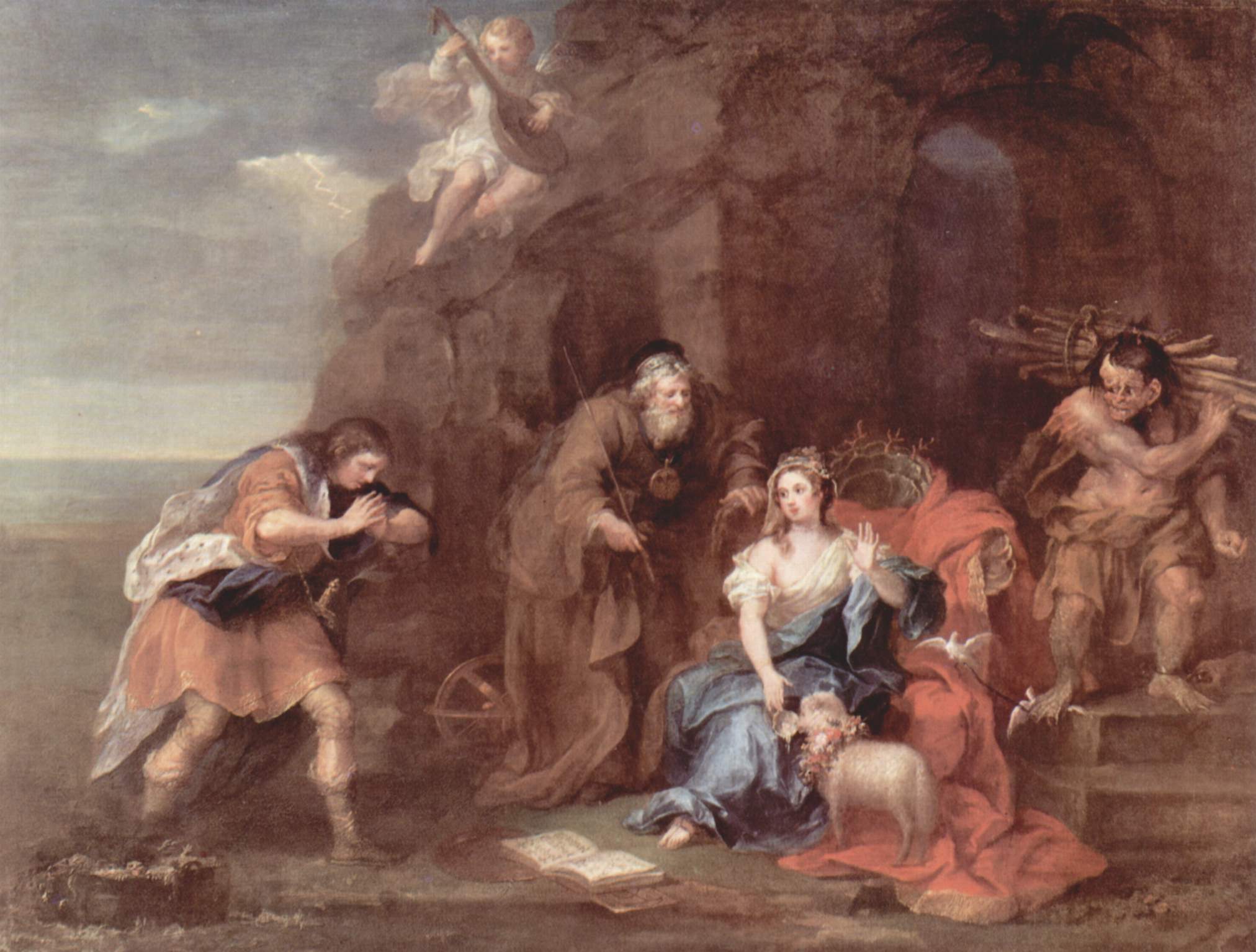 latest